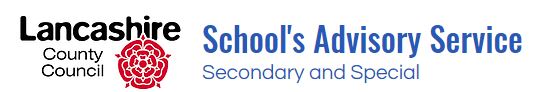 Get in TouchInterested in finding out more?Email the form to Elaine.cluet@lancashire.gov.uk First NameLast NameEmailPhoneSchool NameRole in School